January 6, 2022Docket No. A-2015-2478258Utility Code: 1217603EMAILMARK W DELLORFANOSHEEHAN PHINNEY BASS & GREEN PA1000 ELM ST 17TH FLMANCHESTER NH  03105-3701MDELLORFANO@SHEEHAN.COM RE: Natural Gas Supplier License Application Amendment for a Name ChangeDear Mr. Dell’Orfano:On November 8, 2021, Hospital Energy, LLC filed an application amendment for a name change to its Natural Gas Supplier license with the Public Utility Commission.  The application amendment was incomplete.  In order for us to complete our analysis of your application amendment, the Energy Industry Group requires answers to the attached question(s).  Please be advised that you are directed to forward the requested information to the Commission within 30 days of receipt of this letter.  Failure to respond may result in the application amendment being denied.  As well, if Hospital Energy, LLC has decided to withdraw its application amendment, please reply notifying the Commission of such a decision.Please forward the information to the Secretary of the Commission at the address listed below.  When submitting documents, all documents requiring notary stamps must have original signatures.  Please note that some responses may be e-filed to your case, http://www.puc.pa.gov/efiling/default.aspx.   A list of document types allowed to be e-filed can be found at http://www.puc.pa.gov/efiling/DocTypes.aspx.Rosemary Chiavetta, SecretaryPennsylvania Public Utility Commission400 North StreetHarrisburg, PA 17120Your answers should be verified per 52 Pa Code § 1.36.  Accordingly, you must provide the following statement with your responses:I, ________________, hereby state that the facts above set forth are true and correct to the best of my knowledge, information and belief, and that I expect to be able to prove the same at a hearing held in this matter.  I understand that the statements herein are made subject to the penalties of 18 Pa. C.S. § 4904 (relating to unsworn falsification to authorities).The blank should be filled in with the name of the appropriate company representative, and the signature of that representative should follow the statement.In addition, to expedite completion of the application, please also e-mail the information to Jeff McCracken at jmccracken@pa.gov.  Please direct any questions to Jeff McCracken, Bureau of Technical Utility Services, at jmccracken@pa.gov (preferred) or (717) 783-6163.  							Sincerely,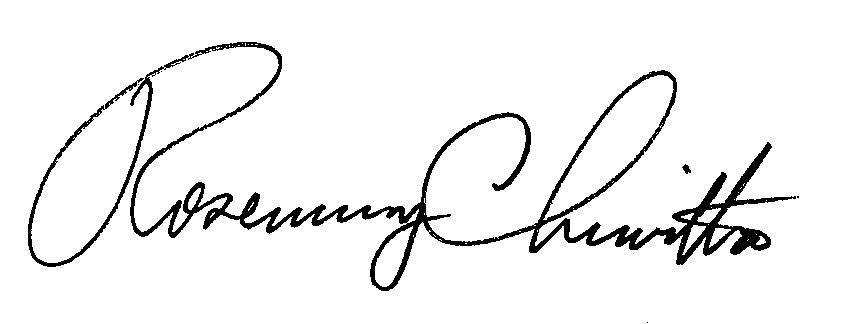 	Rosemary Chiavetta	SecretaryEnclosuresDocket No.  A-2015-2478258Hospital Energy, LLCData Requests1.	Reference Application, Section 1, Identification and Contact Information – Please explain if the applicant’s contact information is changing.  Please provide updated contact information, if applicable.2.	Reference Application, Section 2, Business Entity Filings and Registration – Since the applicant is changing its actual name with this filing, it must provide:Its name change documentation from the Pennsylvania Department of State; and Its name change documentation from its home state.  3.	Reference Application, Section 6.a and 6.b, Certificate of Service – Applicant failed to provide a Certificate of Service showing proof of service of this amendment (template attached).  Please provide the missing documentation. 4.	Regarding Customer Notice – Applicant failed to provide its customer notice for this name change.  Please provide the missing documentation. 5.	Regarding Filing Fees - Applicant failed to submit its filing fees to the Pennsylvania Public Utility Commission for its name change filing.  Please submit a check or money order for $350 made payable to the “Commonwealth of Pennsylvania”. CERTIFICATE OF SERVICE	On this the _____ day of ___________ 20__, I certify that a true and correct copy of the foregoing filing and all NON-CONFIDENTIAL attachments have been served, as either a hardcopy or a searchable PDF version on a cd-rom, upon the following:								______________________________								John Doe, President ABC Corp.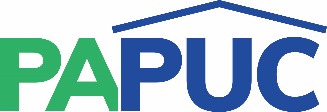                      COMMONWEALTH OF PENNSYLVANIAPENNSYLVANIA PUBLIC UTILITY COMMISSIONCOMMONWEALTH KEYSTONE BUILDING400 NORTH STREETHARRISBURG, PENNSYLVANIA 17120	Office of Consumer Advocate		5th Floor, Forum Place	555 Walnut Street	Harrisburg, PA 17120	Office of the Attorney General	Bureau of Consumer Protection	Strawberry Square, 14th Floor	Harrisburg, PA 17120	Office of the Small Business Advocate	Commerce Building, Suite 202	300 North Second Street	Harrisburg, PA 17101Department of RevenueBureau of CompliancePO Box 281230Harrisburg, PA  17128-1230Columbia Gas of PA, Inc.Transport Support Services290 W. Nationwide Blvd.PH:  614.460.4980e-mail: transportevaluations@nisource.com	Bureau of Investigation & Enforcement	Pennsylvania Public Utility Commission	Commonwealth Keystone Building	400 North Street, 2 West	Harrisburg, PA 17120Peoples Natural Gas Company LLCCarol Scanlon375 North Shore DrivePittsburgh, PA  15212PH:    412.208.6931FAX:  412.208.6577e-mail:  Carol.Scanlon@peoples-gas.comNational Fuel Gas Distribution Corp.Joanne E. Maciok6363 Main StreetWilliamsville, NY 14221PH:  716.857.7670FAX:  716.857.7479
e-mail: maciokj@natfuel.com  Peoples Gas Company LLCCarol Scanlon375 North Shore DrivePittsburgh, PA  15212PH:    412.208.6931FAX:  412.208.6577e-mail:  Carol.Scanlon@peoples-gas.comPECOCarlos Thillet, Manager, Gas Supply and Transportation2301 Market Street, S9-2Philadelphia, PA  19103PH:  215.841.6452Email: carlos.thillet@exeloncorp.comUGI Utilities, Inc. – Gas DivisionSherry Epler             1 UGI DriveDenver, PA  17517PH:    610.796.3447         Email: sepler@ugi.comPhiladelphia Gas WorksRyan Reeves, Director Supply Transportation & Control
800 West Montgomery Avenue
Philadelphia, PA 19122PH:  215.787.5103              
email: pgwchoicesupply@pgworks.comValley Energy Inc.Ed Rogers523 South Keystone AvenueSayre, PA 18840-0340PH:  570.888-9664  FAX:  570.888.6199
email: erogers@ctenterprises.org